TEHNISKĀ SPECIFIKĀCIJA/ TECHNICAL SPECIFICATION Nr. TS 3106.033 v1Skaitītāja panelis un komutācijas kārba, STU/ Meter panel and marshalling box, STUSadaļņu principiālās shēmas/ Circuit diagrams of switchgearsStrāvmaiņu sekundāro ķēžu pārbaudes un komutācijas kārbas shēma/Diagram of the current transformer secondary circuit testing and marshalling boxContact boxNr./ NoApraksts/ DescriptionMinimālā tehniskā prasība/ Minimum technical requirementPiedāvātās preces konkrētais tehniskais apraksts/ Specific technical description of the offered productAvots/ SourcePiezīmes/ RemarksPamatinformācija/ General informationRažotājs (nosaukums, atrašanās vieta)/ Manufacturer (name, location)Norādīt informāciju/ Specify information3106.033 Skaitītāja panelis un komutācijas kārba, STU/ meter panel and marshalling box, STUTipa apzīmējums/ Type reference Saistītās tehniskās specifikācijas (TS), kurās aprakstīts materiāls, ko šajā iekārtā izmanto kā sastāvdaļu/ Related technical specifications (TS), which described material used in this equipment as componentTS_3106.031_v1_Skaititaja_komutacijas_karbaStandarti/ StandardsIEC 61439-1:2011 Zemsprieguma komutācijas un vadības aparatūras komplekti. Vispārīgie noteikumi/ IEC 61439-1:2011 Low-voltage switchgear and controlgear assemblies. General rules.Atbilst/CompliantIEC 61439-5:2014 Zemsprieguma komutācijas un vadības aparatūras komplekti. 5.daļa: Īpašās prasības komplektiem, kas paredzēti energosadales tīkliem)/ IEC 61439-5:2014 Low-voltage switchgear and controlgear assemblies – Part 5: Particular requirements for assemblies for power distribution in public networksAtbilst/CompliantEN ISO 14713-1:2017 (Cinka pārklājumi. Vadlīnijas un rekomendācijas dzelzs un tērauda konstrukciju korozijaizsardzībai. 1.daļa: Projektēšanas vispārīgie principi un korozijizturība)/ EN ISO 14713-1:2017  (Zinc coatings. Guidelines and recommendations for the protection against corrosion of iron and steel in structures – Part 1: General principles of design and corrosion resistance)Atbilst/CompliantEN 60947-1:2007 Zemsprieguma komutācijas un vadības ierīces/ EN 60947-1:2007 Low-voltage switchgear and controlgearAtbilst/CompliantEN IEC 61238-1-1:2019 Spiediena un mehāniskie spēka kabeļu savienotāji. 1-1. Daļa: Testēšanas metodes un prasības iz neizolētiem vadītājiem testētiem spiediena un mehāniskajiem savienotājiem spēka kabeļiem ar nominālo spriegumu līdz 1 kV (Um=1.2 kV)/ EN IEC 61238-1-1:2019 Compression and mechanical connectors for power cables – Part 1-1: Test methods and requirements for compression and mechanical connectors for power cables for rated voltage up to 1 kV (Um=1.2 kV) tested on non-insulated conductors.Atbilst/CompliantEN 60529:1991 Apvalku ("enclosures") nodrošinātas aizsardzības pakāpes (IP kods); Korpusa nodrošinātā vides aizsardzības klase/ EN 60529:1991 Degrees of protection provided by enclosures (IP code); Environment protection class provided by a housingAtbilst/CompliantEN 50525-1:2011; Elektriskie kabeļi. Zemsprieguma spēka kabeļi ar nominālo spriegumu līdz 450/750 V (U0/U) ieskaitot. 2-21. daļa: Kabeļi vispārīgam pielietojumam/ EN 50525-1:2011Electric cables. Low voltage energy cables of rated voltages up to and including 450/750 V (U0/U) – Part 2-21: Cables for general applicationsAtbilst/CompliantEN 60715:2018 Zemsprieguma komutācijas ierīču un vadības ierīču izmēri. Standartizētas nesošās sliedes komutācijas ierīču, vadības ierīču un palīgierīču mehāniskai nostiprināšanai/ EN 60715:2018 Dimensions of low-voltage switchgear and controlgear. Standardized mounting on rails for mechanical support of switchgear, controlgear and accessoriesAtbilst/CompliantDokumentācija/ DocumentationPreces marķēšanai pielietotais EAN kods, ja precei tāds ir piešķirts/ The EAN code used to mark the product, if such has been assignedNorādīt vērtību/ Specify valueNorādīt vai, izmantojot EAN kodu, ražotājs piedāvā iespēju saņemt digitālu tehnisko informāciju par preci (tips, ražotājs, tehniskie parametri, lietošanas instrukcija u.c.)/ Specify whether when using the EAN code, the manufacturer offers the possibility to receive digital technical information about the product (type, manufacturer, technical parameters, instructions for use, etc.)Norādīt vērtību/ Specify valueIr iesniegts preces attēls, kurš atbilst sekojošām prasībām:/An image of the product that meets the following requirements has been submitted:".jpg" vai “.jpeg” formātā/ ".jpg" or ".jpeg" formatizšķiršanas spēja ne mazāka par 2Mpix/ resolution of at least 2Mpixir iespēja redzēt  visu preci un izlasīt visus uzrakstus, marķējumus uz tā/ the complete product can be seen and all the inscriptions markings on it can be readattēls nav papildināts ar reklāmu/ the image does not contain any advertisementAtbilst/CompliantVides nosacījumi/ Environmental conditionsUzstādīšana: Neapkurinātās telpāsBetona konteinertipa transformatora apakšstacijāsMetāla konteinertipa transformatora apakšstacijās/ Installation:In unheated premisesIn concrete container-type transformer substationsIn metal container-type transformer substationsAtbilst/CompliantDarba vides temperatūra saskaņā ar EN 61439-1:2012  ; norādīt piemēroto vērtību diapazonu °C / Operating ambient temperature in accordance with paragraph EN 61439-1:2012; specify an appropriate range of values °CAtbilst/Compliant Norādīt/SpecyfyDarba vides mitrums saskaņā ar EN 61439-1:2012; norādīt piemēroto vērtību diapazonu / Operating humidity conditions in accordance with paragraph 7.1.2 of EN 61439-1:2012; specify an appropriate range of values  Atbilst/Compliant Norādīt/SpecyfyTehniskā informācija/ Technical informationAizsardzības pakāpe samontētam nokomplektētam panelim (arī no aizmugures plaknes), nodrošinot noteikto aizsardzības pakāpi/ Degree of protection of the assembled complete panel (also from the rear plate), providing the degree of protection established for the switchgearIP40Visu materiālu un korpusa korozijas noturībai ir jābūt ne zemākai kā cinkotam metālam ar cinka pārklājumu  32 μm biezumā, vides kategorijā - "C2", Atbilstoši EN ISO 14713-2017. Paredzētais kalpošanas laiks – ne mazāks kā 30 gadi. Papildus – piezīmēs norādīt izmantoto materiālu (tā marku) un materiāla aizsardzību (aizsardzības apzīmējumu)/ Corrosion resistance of all materials and housing shall not be below that of galvanised metal with zinc coating with a thickness of ≥ 32 μm, the environment category C2, in compliance with EN ISO 14713-2017. The estimated lifetime shall be at least 30 years. In addition, the material used (its category) and the material protection (protection denomination) shall be specified in the notesAtbilst/CompliantNominālais spriegums/ Rated voltage420 VDarba frekvence/ Operating frequency50 HzNominālā strāva/ Rated current10 APanelis uzstādāms uz, pie sienas montējamas, montāžas plates. / The panel shall be installed on a mounting panel which is to be mounted on a wall. Atbilst/CompliantUzskaites modulī sagatavota vieta 3 fāžu elektroenerģijas skaitītāja montāžai. Komplektēta ar skaitītāja stiprinājuma detaļām un skrūvēm.  Uzskaites moduļa pamatkomplektācijā tiek montēta strāvmaiņu sekundāro ķēžu pārbaudes un komutācijas kārba/ A place for the installation of a 3-phase electricity meter has been prepared in the metering module. Comes complete with meter fastening parts and screws. The current transformer secondary circuit testing and marshalling box is mounted in the basic configuration of the metering moduleAtbilst/Compliant3-fāžu skaitītāja vietas izmēri:- attālums starp stiprinājumu vietām pa vertikāli …210-245 mm- attālums starp stiprinājuma vietām pa horizontāli …145 – 180 mm- pieļaujamais skaitītāja biezums, ne mazāk kā …140 mm- skaitītāja maksimālais garums kopā ar pieslēgspaiļu vāku…325 mm- skaitītāja maksimālais platums …180 mm - minimālais attālums starp skaitītājiem pa horizontāli …10 mm   - Attālums no skaitītāja apakšējiem stiprinājumiem  līdz citām komplektējošām ierīcēm  ≥90 mm/ Dimensions of the place for a 3-phase electricity meter: - distance between fastening points vertically …210 – 245 mm- distance between fastening points horizontally …145 – 180 mm- permitted thickness of the meter, at least …140 mm-maximum length of the meter together with the circuit terminalcover …325 mm- maximum width of the meter …180 mm minimum distance between meters horizontally …10 mm   distance from the bottom fastenings of the meter to otheraccessory equipment ≥90 mm Atbilst/CompliantZem elektroenerģijas skaitītāja uzstādīt komutācijas kārbu atbilstoši prasībām, kas noteiktas specifikācijā Nr. TS 3106.031 v1, (Skaitītāja komutācijas kārba)/ Install a marshalling box under the electricity meter in accordance with the requirements set out in Specification No. TS_3106.031_v1, (Meter marshalling box)Atbilst/CompliantJābūt samontētam un nostiprinātam vadojumam skaitītāja pievienošanai strāvmaiņu komutācijas kārbai. Tiek montēts vara monolītais vads ar šķērsgriezumu 2.5 mm2/ The wiring shall be installed and secured for connecting the meter to the current transformer marshalling box. A monolithic copper wire with a cross-section of 2.5 mm2 is installedAtbilst/CompliantPie skaitītāja pienākošajiem vadiem jāatstāj vadu rezerve 120 mm. Skaitītājam pievienojamie vadu gali ar noņemtu izolāciju 18 mm/ A wire reserve of 120 mm shall be left for the wires incoming to the meter. The ends of the wires to be connected to the meter shall be with removed insulation 18 mmAtbilst/CompliantKārbai pievienoto vadu galiem jābūt marķētiem. Marķējumam jāatbilst strāvmaiņu komutācijas kārbas specifikācijas shēmā norādītajam.Papildus shēmā norādītajam marķējumam uz sprieguma vadiem pie skaitītāja spailēm jābūt ar fāzei atbilstošas krāsas marķējumu:VL1 – dzeltens,VL2 – zaļš,VL3 – sarkans.Vadiem jābūt sakārtotiem un nostiprinātiem atbilstoši pievienojuma vietai skaitītāja spailēm./The ends of the wires shall be labelled. The labelling shall comply with that indicated in the diagram with the specification of the current transformer marshalling boxIn addition to the marking indicated in the diagram, the marking on the voltage lines at the terminals of the meter must be marked with a phase-appropriate colourVL1 – yellow,VL2 – green,VL3 – red.Wires must be arranged and secured according to the location of the attachment place at meter.Atbilst/Compliant"Panelis" tiek montēts pie sienas montējamas montāžas plates/ The “panel” shall be installed on a mounting panel which is to be mounted on a wallAtbilst/CompliantShēma/ Diagram Nr.1 3106.033, Modulis skaitītājam, ar kārbu mērmaiņu komutācijai, STU/ Meter module, with a box for connection of measuring transformers, STUShēma/ Diagram Nr.1 3106.033, Modulis skaitītājam, ar kārbu mērmaiņu komutācijai, STU/ Meter module, with a box for connection of measuring transformers, STU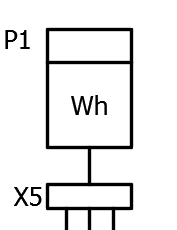 In=10Amontāžas plateX5 - strāvmaiņu komutācijas spaiļu kārbaVadojums starp komutācijas kārbu un skaitītājuVadojumam: In ≥ 10 A, Šķērsgriezums -  2.5 mm2, Materiāls - monolīts varš (Cu). Vadiem jābūt marķētiem, nostiprinātiem ar rezervi 120 mm. Pie skaitītāja montējamo vadu galiem  noņemta izolācija 18 mmKomutācijas kārbā - sprieguma spailes atslēgtas, strāvas spailes atslēgtas un savienotas īsslēgumā (šuntētas)/installation plateX5 - current transformer switching terminal boxWiring between the switching box and the meterFor wiring: In ≥ 10 A, Cross-section - 2.5 mm2, Material - monolith copper (Cu). Wires shall be labelled, fixed with a reserve of 120 mm. Insulation removed from the ends of wires installed behind the meterIn the switching box - voltage terminals disconnected, current terminals disconnected and short-circuited (shunted) 